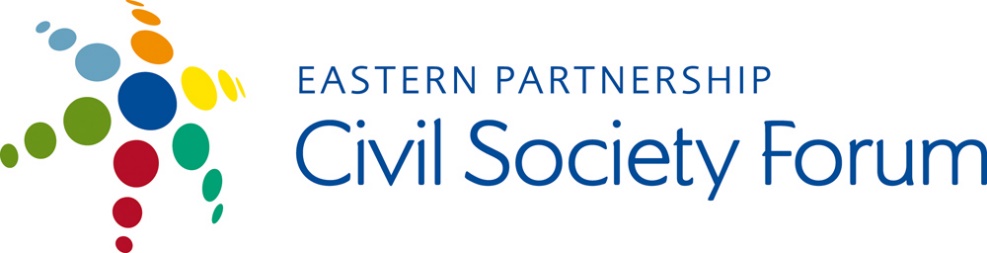 To Mr. Kakha Kaladze,Mayor of Tbilisi,Mr. Kaladze,We address you on behalf of the Eastern Partnership Civil Society Forum Georgian National Platform (EaP CSF GNP) uniting up to 200 public organizations, which operate in the capital as well as in different regions of Georgia.As you know, the presidential elections were held in Belarus on August 9, which was followed by public unrest and large-scale protests in the country. Violence was used by the Belarusian Government against peaceful citizens protesting noncompliance of the elections with democratic standards. As a result, several people died, thousands were injured, numerous human rights violations were exposed, etc. We, the Georgian civil society representatives, condemn violence and believe that today the Belarusian people are fighting for their rights and democratic values.Therefore, we think that it would be important to demonstrate the symbolic support for the Belarusian people by lighting up Tbilisi TV tower in the colors of their state flag. It would be a clear expression of our broad solidarity. Yours faithfully,Eastern Partnership Civil Society Forum Georgian National Platform (EaP CSF GNP)Undersigned Organizations:Liberal Academy TbilisiAssociation and Radio "Green Wave"Association of Business Consulting Organizations of Georgia International Business and Economic Development CentreThe Greens Movement of Georgia/ Friends of the Earth Georgia Youth AlternativeResearch-Intellectual Club "Dialogue of Generations" Association "Toleranti"  Journalism Resource CenterFoundation ”Multi-ethnic Resource Centre on Civic Education Development”Association Hera XXICenter for Participation and DevelopmentCommunity Foundation “Adgilis Deda”Educators and Scientists Free Trade Union of Georgia (ESFTUG)New generation for Democratic Georgia Association “Dea”Media Monitoring Center of Georgia Georgian Association” Women in Business”Caucasian Institute for Peace, Democracy and Development Teachers' Union "Education and Universe"Junior Achievement GeorgiaPublic Movement "Multinational Georgia" (PMMG)Center “Empathy”Fund of Women EntrepreneursAssociation for the Farmers' Rights Defence